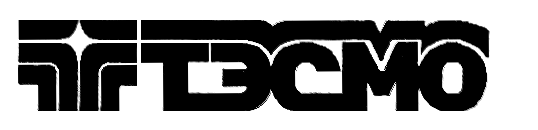 СООБЩЕНИЕо проведении годового Общего собрания акционеровУважаемый акционер!	В соответствии с решением Совета директоров АО «ТЭСМО» созывается годовое Общее собрание акционеров Общества.	Собрание проводится в форме совместного присутствия акционеров и их доверенных лиц для обсуждения вопросов повестки дня и принятия решений по вопросам, поставленным на голосование, с предварительным направлением бюллетеней для голосования до проведения годового собрания акционеров.Собрание состоится 20 мая 2021 года в 11-00 часов.Место проведения собрания: Московская область, г. Электросталь, ул. Рабочая, 41.Начало регистрации – в 10-00 часов по месту проведения собрания.Список лиц, имеющих право на участие в годовом Общем собрании акционеров, составлен по данным реестра владельцев именных ценных бумаг Общества по состоянию на 25 апреля 2021 года.Категории (типы) акций, владельцы которых имеют право голоса по всем вопросам повестки дня Общего собрания акционеров – обыкновенные акции.Повестка дня годового Общего собрания акционеровИнформация (материалы) предоставляется в соответствии с ФЗ «Об акционерных обществах» лицам, имеющим право участвовать в Общем годовом собрании акционеров Общества или их уполномоченным представителям. Для получения информации (материалов) и участия в собрании указанное лицо предъявляет документ, удостоверяющий личность (паспорт), доверенность или иной документ, подтверждающий полномочия представителя.  Информация (материалы) предоставляется в  рабочие  дни  с  10-00  до  12-00 часов  и  с  13-00  до  15-00 часов  по адресу: Московская область, г. Электросталь, ул. Рабочая, д.41 (тел. /496/-575-92-00).Почтовый адрес, по которому могут направляться заполненные бюллетени: 144001, Московская область, г.Электросталь, ул. Рабочая, 41.Дата окончания приема бюллетеней для голосования: 18 мая 2021 года                                                                                                   Совет директоров АО «ТЭСМО»1Утверждение годового отчета, годовой бухгалтерской отчетности Общества по результатам 2020 финансового года.2Распределение прибыли и убытков Общества по результатам 2020 финансового года (в т. ч. выплата (объявление) дивидендов).3 Избрание Генерального директора.4Избрание членов Совета директоров.5Избрание членов Ревизионной комиссии.6Утверждение аудитора Общества.